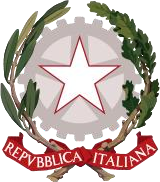 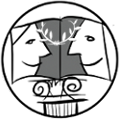 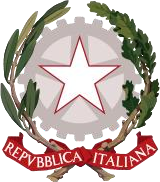 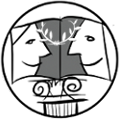 Codice meccanografico: RMPC29000G	Codice Fiscale 84000920581AUTORIZZAZIONE USCITA DIDATTICA/ EVENTO (Minorenne)Il/La sottoscritto/a ________________________________________________________________genitore dell’alunno/a _____________________________________________________________della classe/sezione _______________docenti accompagnatori Prof.sse I. Martufi e P. GianandreaAUTORIZZAIl/La proprio/a figlio/a a partecipare all’uscita didattica per la  visita della Mostra “L’avventura della moneta” presso il Palazzo delle Esposizioni di Roma scalinata di Via Milano, 9A   che si svolgerà nel giorno  mercoledì 27 Marzo 2024. Docenti accompagnatori Prof.sse: I.Martufi, P.Gianandrea. Appuntamento ore 8.15 Stazione Ferroviaria di Frascati muniti di biglietto ferroviario,  rientro allo stesso luogo previsto per le ore 13.30  circa  si solleva la scuola da ogni responsabilità.I genitori, o chi esercita la responsabilità genitorialeFirma _________________________Firma _________________________